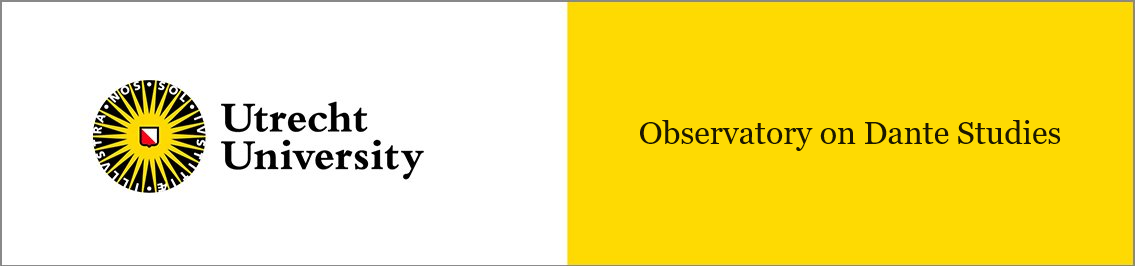 Guest Researcher Application FormThis form has to be completed in full and sent to Dr. Gandolfo Cascio (g.cascio@uu.nl) with a copy of the curriculum vitae attached. 		Personal Data First and last name  Academic titleAcademic affiliationProposed period of stay Working titleDescription Summarise in about 300 words the research topic, the scientific objectives, the methodology you plan to adopt and an initial bibliography (the latter shall not be considered in the word count).TimetableOutline in weeks the work to be done (incl. virtual component, if applicable)MotivationWrite the reasons for staying at the ODS (max. 200 words).FinancingReport here the name of the institution or programme that will finance your stay.Place and date 									Signature	